Pioneers Class Year 4 – Summer Term 1 2017-2018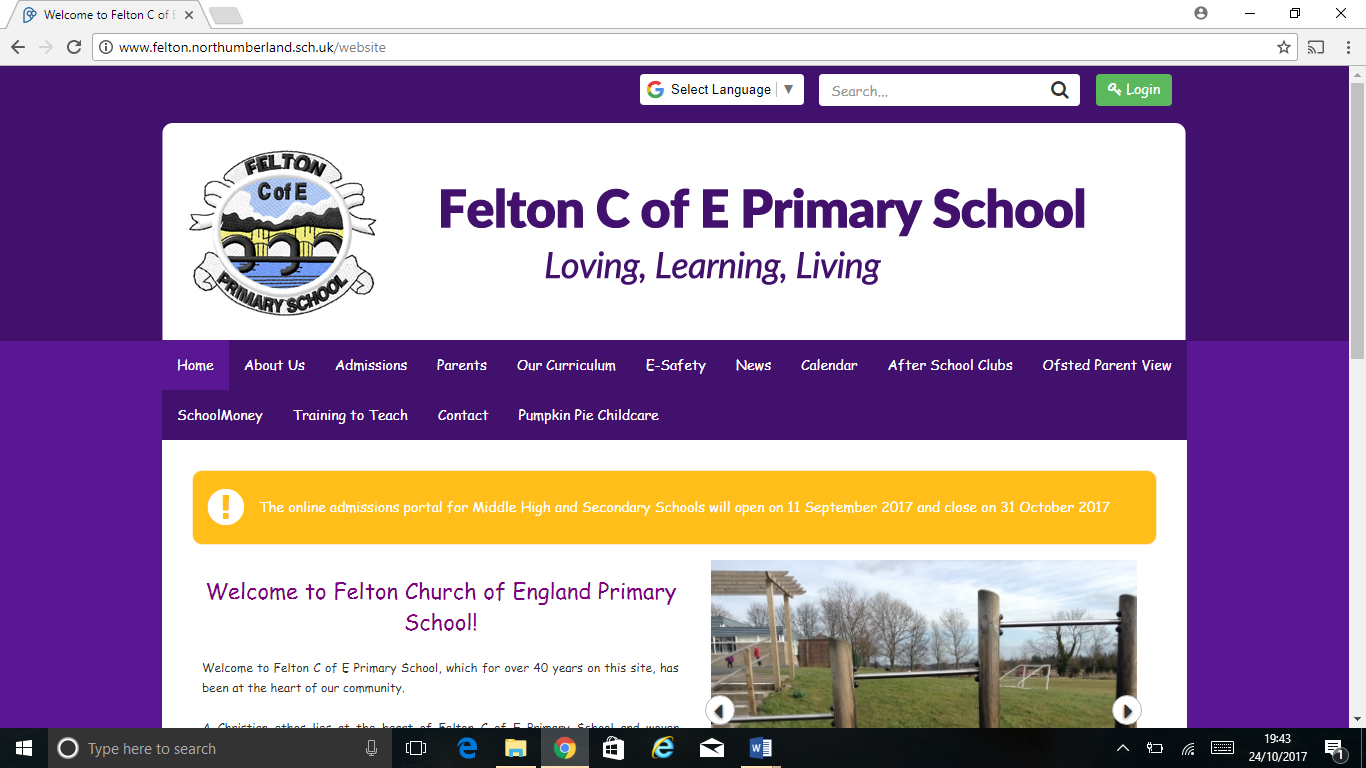 Writing• Use alliteration effectively.• Use a range of descriptive phrases including some collective nouns. • Use the perfect form of verbs to mark relationships of time and cause. • Sequence paragraphs using conjunctions   • Using conjunctions, adverbs and prepositions to express time and cause. Reading Discuss words and phrases that capture the imagination.• Retrieve and record information from non-fiction, using titles, headings, sub-headings and indexes.• Identify how language, structure and presentation contribute to meaning.Geography• Ask and answer geographical questions about the physical and human characteristics of a location.• Explain own views about locations, giving reasons.• Use maps, atlases, globes and digital/computer mapping to locate countries and describe features.• Use a range of resources to identify the key physical and human features of a location. • Describe key aspects of: physical geography, including: rivers, mountains, volcanoes and earthquakes and the water cycle. • Describe key features of: human geography, including: settlements and land use.Science• Set up simple, practical enquiries and comparative and fair tests.• Make accurate measurements using standard units• Report on findings from enquiries, including oral and written explanations, displays or presentations of results and conclusions.• Recognise that environments can change and that this can sometimes pose dangers to specific habitats.• Compare and group materials together, according to whether they are solids, liquids or gases.• Observe that some materials change state when they are heated or cooled, and measure the temperature at which this happens in degrees Celsius (°C)Art• Collect information, sketches and resources.• Adapt and refine ideas as they progress.• Explore ideas in a variety of ways.• Use a number of brush techniques using thick and thin brushes to produce shapes, textures, patterns and lines.• Mix colours effectively.• Experiment with creating mood with colour.• Replicate some of the techniques used by notable artists, artisans and designers.• Create original pieces that are influenced by studies of others.Maths• Measure, compare, add and subtract: lengths (m/cm/mm); mass (kg/g); volume/capacity (l/ml).
• Measure the perimeter of simple 2-D shapes.
• Convert between different units of measure.
• Measure and calculate the perimeter of a rectangle or square
• Interpret and present data using bar charts, pictograms and tables.
• Interpret and present discrete and continuous data History"• Use evidence to ask questions and find answers to questions about the past.• Suggest suitable sources of evidence for historical enquiries.• Describe different accounts of a historical event, explaining some of the reasons why the accounts may differ.• Suggest causes and consequences of some of the main events and changes in history.• Place events, artefacts and historical figures on a time line using dates.• Use dates and terms to describe events.• Use appropriate historical vocabulary to communicate, including: dates, time period, era, change, chronology.PE• Throw and catch with control and accuracy.• Strike a ball and field with control.• Choose appropriate tactics to cause problems for the opposition.• Follow the rules of the game and play fairly.• Maintain possession of a ball (with, e.g. feet, a hockey stick or hands).• Lead others and act as a respectful team member.Computing• Devise and construct databases using applications designed for this purpose in areas across the curriculum. PSHE• Deepen their understanding of good and not so good feelings, to extend their vocabulary to enable them to explain both the range and intensity of their feelings to others.
• Differentiate between the terms, ‘risk’, ‘danger’ and ‘hazard’.
• Recognise and respond appropriately to a wider range of feelings in others.Music• Play notes on an instrument with care so that they are clear.• Perform with control and awareness of others.• Recognise the notes EGBDF and FACE on the musical stave.• Recognise the symbols for a minim, crotchet and semibreve and say how many beats they represent.• Use the terms: duration, timbre, pitch, beat, tempo, texture and use of silence to describe music.RE• Present the key teachings and beliefs of a religion.• Identify religious artefacts and explain how and why they are used.• Describe religious buildings and explain how they are used.• Explain some of the religious practices of both clerics and individuals."